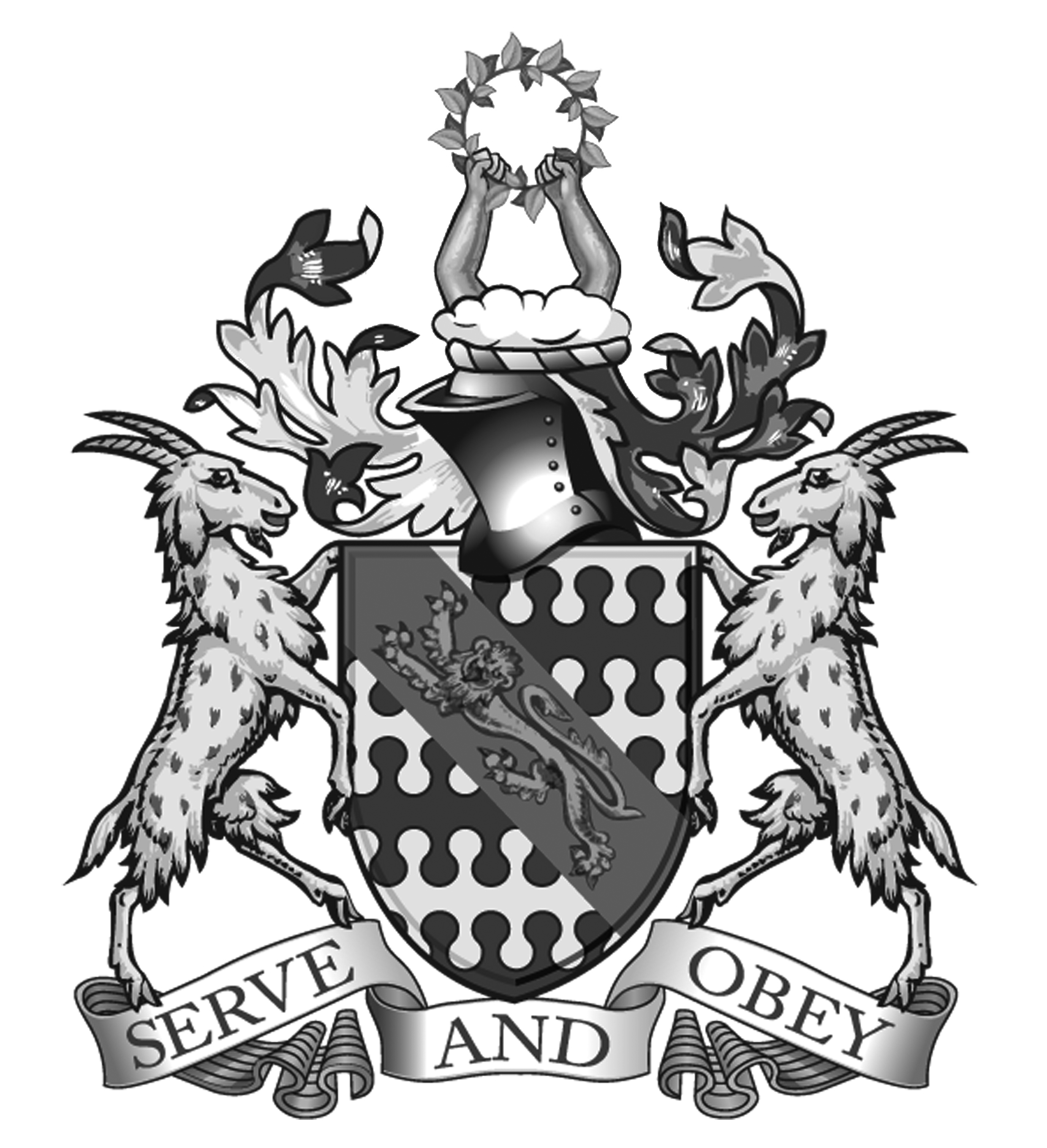 Haberdashers’ Aske’s FederationHaberdashers’ Aske’s FederationHaberdashers’ Aske’s FederationHaberdashers’ Aske’s 
Knights AcademyIncorporating Knights Temple Grove PrimaryHaberdashers’ Aske’s 
Hatcham Collegeincorporating Hatcham Temple Grove PrimaryHaberdashers’ Aske’s 
Crayford Academyincorporating Crayford Temple Grove PrimaryApplication FormAll the information you are asked to provide in support of your application will be handled in confidence. It is important that you complete the form accurately and in full. Please use black ink. Continue any section on a separate sheet if necessary.Once completed please email this application form to knightshr@haaf.org.uk1.	Post TitleHaberdashers’ Aske’sKnights AcademyHaberdashers’ Aske’sKnights Academy2.	Job referenceHaberdashers’ Aske’sKnights AcademyHaberdashers’ Aske’sKnights AcademyWhere did you see the post advertised?: Where did you see the post advertised?: 2.	Personal DetailsPreferred Title: (Mr/Mrs/Miss/Ms/Dr/Other)Surname:Forenames:Tel No:Email:Home Address: Post Code:3.	Referees3.	RefereesAll applicants are required to give the names and addresses of two persons willing to provide a reference, one of whom must be your present or most recent employer. References will be taken up prior to interview unless there is included here a specific request to the contrary.All applicants are required to give the names and addresses of two persons willing to provide a reference, one of whom must be your present or most recent employer. References will be taken up prior to interview unless there is included here a specific request to the contrary.Name:
Address:


Tel No:
Email:

Post Held:
Name
Address


Tel No:
Email:

Post Held:
4.	Teacher Status  Are you recognized by the Department for Children, Schools & Families as a qualified teacher in this country?		Yes		No		If Yes please give date of recognition  If yes, Please quote  GTC numberDo you require a work permit     

Yes		No	N.B. As required by the Asylum and Immigration Act 1996, if you are appointed, we shall check your right to work in this country5.	Experience5.	Experience5.	Experience5.	Experience5.	Experience5.	Experience5.	ExperienceState, in order of date, where you have been employed (Your present post should be included as the first entry) Type of School (e.g.: Ind. Comp. 11-16:11-19) and RoleFrom (date)To (date)Salary (e.g. Pay Point, Resp. Allowance)Nature of Role and ResponsibilityReason for leaving6.	Qualifications6.	Qualifications6.	Qualifications6.	QualificationsPlease list all training and qualifications which are relevant to this post including ‘A’ Level or equivalent, and equivalent professional qualifications.Please list all training and qualifications which are relevant to this post including ‘A’ Level or equivalent, and equivalent professional qualifications.Please list all training and qualifications which are relevant to this post including ‘A’ Level or equivalent, and equivalent professional qualifications.Please list all training and qualifications which are relevant to this post including ‘A’ Level or equivalent, and equivalent professional qualifications.Course Title and main subjectCertificate/Qualification (if any)DatesWhere obtained7.	Courses and Training7.	Courses and Training7.	Courses and TrainingPlease supply dates and details of any courses you have attended during the last three years.Please supply dates and details of any courses you have attended during the last three years.Please supply dates and details of any courses you have attended during the last three years.DetailOrganising BodyQualifications (if any)8.	Other Interests and ExperiencesPlease give details of any other activities or interests, paid or unpaid, which you feel are relevant to this post or any relevant experience and knowledge of language other than English.9.	Supporting Statement for job applicationPlease show how you meet the requirement of the post10.	Finally10.	FinallyThe Federation is committed to providing the best possible care and education to its students and to safeguarding and promoting the welfare of children and young people.  If we discover that any of the information you have given on this application form is false or if you have knowingly omitted or concealed any relevant fact about your eligibility for employment then your name will be withdrawn from the list of candidates. If such a discovery is made after you have been appointed then you will be liable to be dismissed without notice.I hereby certify that all the information given by me on this form is correct to the best of my knowledge, that all the questions relating to me have been accurately and fully answered and that I possess all the qualifications which I claim to hold.I agree to Haberdashers’ Aske’s Federation processing personal data contained in this application form and other relevant data which the College may obtain from me or other people as part of the staff recruitment procedure.The Federation is committed to providing the best possible care and education to its students and to safeguarding and promoting the welfare of children and young people.  If we discover that any of the information you have given on this application form is false or if you have knowingly omitted or concealed any relevant fact about your eligibility for employment then your name will be withdrawn from the list of candidates. If such a discovery is made after you have been appointed then you will be liable to be dismissed without notice.I hereby certify that all the information given by me on this form is correct to the best of my knowledge, that all the questions relating to me have been accurately and fully answered and that I possess all the qualifications which I claim to hold.I agree to Haberdashers’ Aske’s Federation processing personal data contained in this application form and other relevant data which the College may obtain from me or other people as part of the staff recruitment procedure.Signature	Date